ANALISIS JUAL BELI EMAS SECARA KREDIT MENURUT ULAMA MADZHAB DAN FATWA NO:77/DSN-MUI/V/2010(Study Komparatif)SKRIPSIDiajukan Sebagai Salah Salah Satu SyaratUntuk Memperoleh Gelar Sarjana Hukum (S.H) Pada Jurusan Hukum Ekonomi SyariahFakultas Syariah Universitas Islam Negeri Sultan Maulana Hasanuddin Banten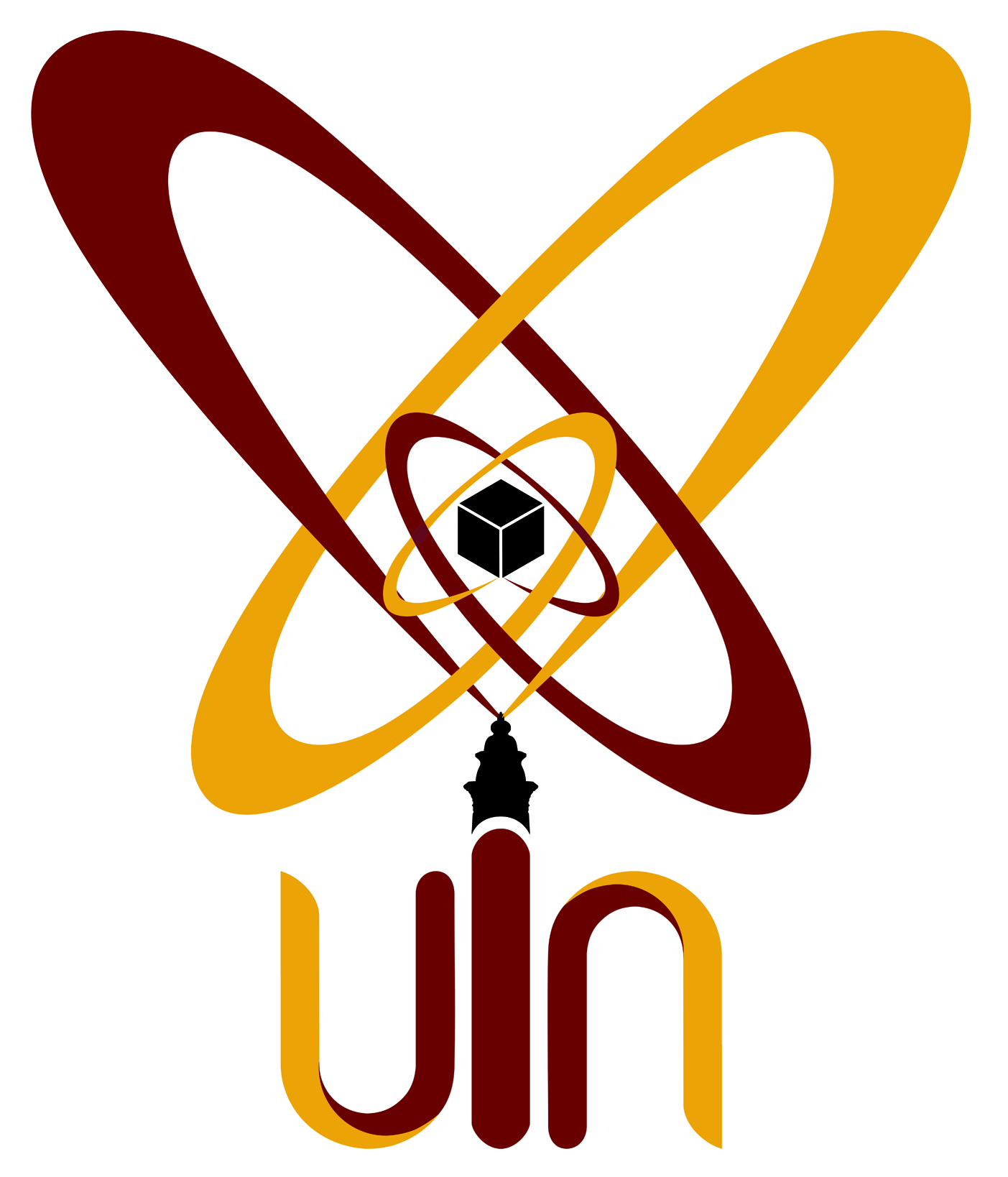 Oleh:IDA MUSPIROHNIM : 141300698	FAKULTAS SYARI’AHUIN SULTAN MAULANA HASANUDDIN BANTEN2018 M/1439 H